Уважаемые коллеги!Важная информация:Участникам Конференции при себе для регистрации необходимо иметь следующие документы: паспорт или свидетельство о рождении (копия + оригинал), медицинский полис (оригинал), СНИЛС (копия);справку об отсутствии контакта с инфекционными больными по месту жительства, не ранее чем за 3 дня до отъезда;согласие родителей (законных представителей) на использование и обработку персональных данных;информированное добровольное согласие на медицинское вмешательство.Сопровождающим при себе иметь следующие документы:cправку об отсутствии контакта с инфекционными заболеваниями, по месту жительства и работы в последние 3 недели до заезда в оздоровительно-образовательный комплекс «Дуслык» (справка действительна в течение 3 дней. Выдается амбулаторно-поликлиническим учреждением или в центрах Госсанэпиднадзора за три дня до отъезда).Оплаченные квитанции (копии):за  питание  и  проживание  руководителей  команд  из  расчета  1 500 рублей (750 рублей питание, 750 рублей проживание) в сутки, за проживание участников предметных олимпиад из расчета 750 рублей в сутки Например, с 24 по 25 февраля – сутки (обед, ужин 24 февраля и завтрак 25 февраля)с 24 по 26 февраля – 2 сутокс 25 по 26 февраля – сутки.Для детей питание бесплатное. 25 февраля 2024 года для всех детей предусмотрен обед (бесплатно).Бланки согласий на использование персональных данных и медицинское вмешательство, бланки квитанций:(рекомендуемая форма для несовершеннолетних)Согласие на обработку и распространение персональных данныхЯ,(фамилия, имя, отчество (последнее-при наличии) родителя (законного представителя) субъекта персональных данных)(документ, удостоверяющий личность родителя (законного представителя) субъекта персональных данных)В соответствии со статьей 9 и 10.1 Федерального закона от 27 июля 2006 года № 152-ФЗ «О персональных данных» даю свое согласие Министерству образования и науки Республики Татарстан на обработку (передачу, предоставление, распространение) персональных данных ________________________________________________________________                    (фамилия, имя, отчество (последнее при наличии) субъекта персональных данных)в том числе с использованием информационных ресурсов http://mon.tatarstan.ru/  и на сайте государственного автономного образовательного учреждения «Республиканский олимпиадный центр» Министерства образования и науки Республики Татарстан на портале «Электронное образование в Республике Татарстан» https://edu.tatar.ru/aviastroit/org5639.Перечень обрабатываемых персональных данных: персональные данные: фамилия, имя, отчество (при наличии) ребенка, пол, дата и место рождения, гражданство, реквизиты документа, удостоверяющего личность, СНИЛС, место жительства, контактный телефон, адрес электронной почты, место обучения. специальные категории персональных данных _________________________________________________________________Перечень действий с персональными данными, на совершение которых дается согласие на обработку персональных данных: сбор, систематизация, накопление, хранение, уточнение (обновление, изменение), использование (в том числе передача и распространение), обезличивание, блокирование, уничтожение в соответствии с Федеральным законом от 27 июля 2006 года № 152-ФЗ «О персональных данных» и иными нормативными правовыми актами Российской Федерации. Оператор осуществляет обработку персональных данных, как с использованием автоматизированных средств обработки персональных данных субъекта персональных данных, так и без использования средств автоматизации. Срок, в течение которого действует согласие: настоящее согласие действует со дня его подписания до дня отзыва субъектом персональных данных в письменной форме. (ФИО. (последнее – при наличии)		(подпись)			(дата)родителя (законного представителя)субъекта персональных данных)(рекомендуемая форма для совершеннолетних)Согласие на обработку и распространение персональных данныхЯ,(фамилия, имя, отчество (последнее-при наличии) субъекта персональных данных)(документ, удостоверяющий личность субъекта персональных данных)В соответствии со статьей 9 и 10.1 Федерального закона от 27 июля 2006 года № 152-ФЗ «О персональных данных» даю свое согласие Министерству образования и науки Республики Татарстан на обработку (передачу, предоставление, распространение) персональных данных http://mon.tatarstan.ru/ и на сайте государственного автономного образовательного учреждения «Республиканский олимпиадный центр» Министерства образования и науки Республики Татарстан на портале «Электронное образование в Республике Татарстан» https://edu.tatar.ru/aviastroit/org5639.Перечень обрабатываемых персональных данных: персональные данные: фамилия, имя, отчество (при наличии) ребенка, пол, дата и место рождения, гражданство, реквизиты документа, удостоверяющего личность, СНИЛС, место жительства, контактный телефон, адрес электронной почты, место обучения.специальные категории персональных данных _________________________________________________________________Перечень действий с персональными данными, на совершение которых дается согласие на обработку персональных данных: сбор, систематизация, накопление, хранение, уточнение (обновление, изменение), использование (в том числе передача и распространение), обезличивание, блокирование, уничтожение в соответствии с Федеральным законом от 27 июля 2006 года № 152-ФЗ «О персональных данных» и иными нормативными правовыми актами Российской Федерации. Оператор осуществляет обработку персональных данных, как с использованием автоматизированных средств обработки персональных данных субъекта персональных данных, так и без использования средств автоматизации. Срок, в течение которого действует согласие: настоящее согласие действует со дня его подписания до дня отзыва субъектом персональных данных в письменной форме. (ФИО. (последнее – при наличии)				(подпись)				(дата)родителя (законного представителя)Информированное добровольное согласие на медицинское вмешательствоЯ, ___________________________________________________________________________, (фамилия, имя, отчество родителя, законного представителя)проживающий по адресу:________________________________________________________,законный представитель (мать, отец, усыновитель, опекун, попечитель) несовершеннолетнего (нужное подчеркнуть) ____________________________________________________________________________(фамилия, имя, отчество несовершеннолетнего до 18 лет)в соответствии с требованиями статьи № 20 Федерального закона от 21.11.2011 г. № 323 «Об основах охраны здоровья граждан в РФ», Федерального закона от 21.11.2013 г. № 317-ФЗ даю информированное добровольное согласие на медицинское вмешательство.Я доверяю медицинским работникам выполнение исследований, вмешательств и лучевых исследований, если таковое будет продиктовано медицинской необходимостью и целесообразностью и выполнено в соответствии с действующими стандартами и правилами.Я даю согласие на проведение при необходимости следующих вмешательств:1.	Медицинский осмотр при заезде ребенка в ГАОУ «РОЦ», в течение мероприятия через каждые семь дней.2.	Проведение взвешивания ребенка, спирометрию и измерение мышечной силы кистевым динамометром в начале и в конце мероприятия, измерение роста ребенка.3.	Ежедневный амбулаторный прием, анамнез.4.	Информирование сотрудников (начальника структурного подразделения, начальника мероприятия, воспитателей, инструктора по физической культуре и вожатых) о состоянии здоровья ребенка.5.	Коррекцию режима и нагрузок для ребенка с отклонениями в состоянии здоровья.6.	Систематический контроль за состоянием здоровья ребенка.7.	Систематический контроль за соблюдением правил личной гигиены ребенком, сроками проведения банных дней.8.	Своевременную изоляцию и/или госпитализацию, организацию лечения и ухода за ребенком согласно стандартам оказания медицинской помощи и клиническим протоколам лечения, действующим на территории РФ. 9.	Осмотр ребенка на педикулез, чесотку, микроспорию.10.	Осмотр, в том числе пальпацию, перкуссию, аускультацию, риноскопию, фарингоскопию, непрямую ларингоскопию.11.	Антропометрические исследования.12.	Термометрию.13.	Тонометрию.14.	Не инвазивные исследования органов зрения и зрительных функций.15.	Не инвазивные исследования органа слуха и слуховых функций.16.	Исследование функций нервной системы (чувствительной и двигательной сферы).17.	Промывание желудка.18.	Очистительная и лечебная клизма.19.	Обработка ран и наложения повязок, швов.20.	Госпитализацию детей по медицинским показаниям в лечебные учреждения, находящиеся за пределами ГАОУ «РОЦ».Я также даю согласие на обработку необходимых персональных данных в объеме и способами, указанными в п. 1.3 ст.11 Федерального закона № 152-ФЗ «О персональных данных».Перечень персональных данных, на обработку которых дается согласие субъекта персональных данных: фамилия, имя, отчество, дата и место рождения, адрес, контактный телефон, реквизиты, полис ОМС (ДМС), страховой номер индивидуального лицевого счета в Пенсионном фонде России (СНИЛС), данные о состоянии здоровья, заболеваниях, случаях обращения за медицинской помощью, другая информация.Перечень действий с персональными данными, на совершение которых дается согласие: сбор, систематизация, накопление, хранение, уточнение (обновление, изменение), использование, распространение (в том числе передача) в порядке, установленном законодательством РФ, обезличивание, блокирование, уничтожение персональных данных, иные действия.	В доступной для меня форме мне разъяснены цели, методы оказания медицинской помощи, связанный с ними риск, возможные варианты медицинских вмешательств, их последствия, в том числе вероятность развития осложнений, возможность направления ребенка на лечение в лечебно-профилактическое учреждение, а также предполагаемые результаты оказания медицинской помощи.Я ознакомлен (ознакомлена) и согласен (согласна) со всеми пунктами настоящего документа, положения которого мне разъяснены, мною поняты.Настоящее согласие дано мной «____»____ 20___г. и действует на период пребывания моего ребенка в ГАОУ «РОЦ».Я оставляю за собой право отозвать свое согласие посредством составления соответствующего письменного документа, который может быть направлен мной на адрес ГАОУ «РОЦ» по почте заказным письмом с уведомлением о вручении или вручен лично под расписку представителю ГАОУ «РОЦ».	При заболевании и госпитализации моего ребенка в лечебные учреждения за пределы Центра прошу вас проинформировать меня по следующим контактным данным: ________________________________________________											(номер телефона)Прочим лицам информацию о состоянии здоровья ребенка не предоставлять.Законный представитель: ______________ _________________________________________               	(подпись)	                                      (ФИО)	                                                                                      «______» ______________ 202 __ г.Для сопровождающегоДля ребенка-участника КонференцииДоход от оказания услуг (проживаниеи питание)Получатель платежа УФК по Республике Татарстан (ГАОУ РОЦ МОиН РТ)ИНН 1655048904 КПП 166101001Счет получателя 03224643920000001146 ЛАВ45708010-РОлимпЦкор/счет 40102810445370000079Банк получателя ОТДЕЛЕНИЕ -НБ РЕСПУБЛИКИ ТАТАРСТАН БАНКАРОССИИ// УФК по Республике Татарстан г.КазаньБИК 019205400 КБК 70800000000000000131 ОКТМО 92701000Получатель платежа УФК по Республике Татарстан (ГАОУ РОЦ МОиН РТ)ИНН 1655048904 КПП 166101001Счет получателя 03224643920000001146 ЛАВ45708010-РОлимпЦкор/счет 40102810445370000079Банк получателя ОТДЕЛЕНИЕ -НБ РЕСПУБЛИКИ ТАТАРСТАН БАНКАРОССИИ// УФК по Республике Татарстан г.КазаньБИК 019205400 КБК 70800000000000000131 ОКТМО 92701000Получатель платежа УФК по Республике Татарстан (ГАОУ РОЦ МОиН РТ)ИНН 1655048904 КПП 166101001Счет получателя 03224643920000001146 ЛАВ45708010-РОлимпЦкор/счет 40102810445370000079Банк получателя ОТДЕЛЕНИЕ -НБ РЕСПУБЛИКИ ТАТАРСТАН БАНКАРОССИИ// УФК по Республике Татарстан г.КазаньБИК 019205400 КБК 70800000000000000131 ОКТМО 92701000Доход от оказания услуг (проживаниеи питание)Ф.И.О. плательщикаФ.И.О. плательщикаФ.И.О. плательщикаДоход от оказания услуг (проживаниеи питание)Адрес плательщикаАдрес плательщикаАдрес плательщикаДоход от оказания услуг (проживаниеи питание)Назначение платежаДоход от оказания услуг 131-521СуммаДатаДоход от оказания услуг (проживаниеи питание)Назначение платежаДоход от оказания услуг 131-521Доход от оказания услуг (проживаниеи питание)Подпись плательщикаПодпись плательщикаПодпись плательщика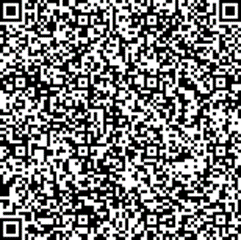 QR-код для оплаты черезМобильное приложение, через устройство самообслуживания, через кассираПолучатель платежа УФК по Республике Татарстан (ГАОУ РОЦ МОиН РТ)ИНН 1655048904 КПП 166101001Счет получателя 03224643920000001146 ЛАВ45708010-РОлимпЦкор/счет 40102810445370000079Банк получателя ОТДЕЛЕНИЕ -НБ РЕСПУБЛИКИ ТАТАРСТАН БАНКАРОССИИ// УФК по Республике Татарстан г.КазаньБИК 019205400 КБК 70800000000000000131 ОКТМО 92701000Получатель платежа УФК по Республике Татарстан (ГАОУ РОЦ МОиН РТ)ИНН 1655048904 КПП 166101001Счет получателя 03224643920000001146 ЛАВ45708010-РОлимпЦкор/счет 40102810445370000079Банк получателя ОТДЕЛЕНИЕ -НБ РЕСПУБЛИКИ ТАТАРСТАН БАНКАРОССИИ// УФК по Республике Татарстан г.КазаньБИК 019205400 КБК 70800000000000000131 ОКТМО 92701000Получатель платежа УФК по Республике Татарстан (ГАОУ РОЦ МОиН РТ)ИНН 1655048904 КПП 166101001Счет получателя 03224643920000001146 ЛАВ45708010-РОлимпЦкор/счет 40102810445370000079Банк получателя ОТДЕЛЕНИЕ -НБ РЕСПУБЛИКИ ТАТАРСТАН БАНКАРОССИИ// УФК по Республике Татарстан г.КазаньБИК 019205400 КБК 70800000000000000131 ОКТМО 92701000QR-код для оплаты черезМобильное приложение, через устройство самообслуживания, через кассираФ.И.О. ПлательщикаФ.И.О. ПлательщикаФ.И.О. ПлательщикаQR-код для оплаты черезМобильное приложение, через устройство самообслуживания, через кассираАдрес плательщикаАдрес плательщикаАдрес плательщикаQR-код для оплаты черезМобильное приложение, через устройство самообслуживания, через кассираНазначение платежаДоход от оказания услуг 131-521СуммаДатаQR-код для оплаты черезМобильное приложение, через устройство самообслуживания, через кассираНазначение платежаДоход от оказания услуг 131-521QR-код для оплаты черезМобильное приложение, через устройство самообслуживания, через кассираПодпись плательщикаПодпись плательщикаПодпись плательщикаУчастие в мероприятиях Получатель платежа УФК по Республике Татарстан (ГАОУ РОЦ МОиН РТ)ИНН 1655048904 КПП 166101001Счет получателя 03224643920000001146 ЛАВ45708010-РОлимпЦкор/счет 40102810445370000079Банк получателя ОТДЕЛЕНИЕ -НБ РЕСПУБЛИКИ ТАТАТРСТАН БАНКАРОССИИ// УФК по Республике Татарстан г.КазаньБИК 019205400 КБК 70800000000000000131 ОКТМО 92701000Получатель платежа УФК по Республике Татарстан (ГАОУ РОЦ МОиН РТ)ИНН 1655048904 КПП 166101001Счет получателя 03224643920000001146 ЛАВ45708010-РОлимпЦкор/счет 40102810445370000079Банк получателя ОТДЕЛЕНИЕ -НБ РЕСПУБЛИКИ ТАТАТРСТАН БАНКАРОССИИ// УФК по Республике Татарстан г.КазаньБИК 019205400 КБК 70800000000000000131 ОКТМО 92701000Получатель платежа УФК по Республике Татарстан (ГАОУ РОЦ МОиН РТ)ИНН 1655048904 КПП 166101001Счет получателя 03224643920000001146 ЛАВ45708010-РОлимпЦкор/счет 40102810445370000079Банк получателя ОТДЕЛЕНИЕ -НБ РЕСПУБЛИКИ ТАТАТРСТАН БАНКАРОССИИ// УФК по Республике Татарстан г.КазаньБИК 019205400 КБК 70800000000000000131 ОКТМО 92701000Участие в мероприятиях Ф.И.О. плательщикаФ.И.О. плательщикаФ.И.О. плательщикаУчастие в мероприятиях Адрес плательщикаАдрес плательщикаАдрес плательщикаУчастие в мероприятиях Назначение платежаУчастие в мероприятиях 131-521СуммаДатаУчастие в мероприятиях Назначение платежаУчастие в мероприятиях 131-521Участие в мероприятиях Подпись плательщикаПодпись плательщикаПодпись плательщика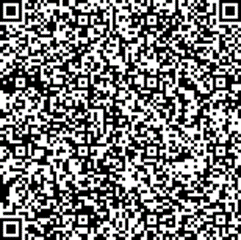 QR-код для оплаты черезМобильное приложение, через устройство самообслуживания, через кассираПолучатель платежа УФК по Республике Татарстан (ГАОУ РОЦ МОиН РТ)ИНН 1655048904 КПП 166101001Счет получателя 03224643920000001146 ЛАВ45708010-РОлимпЦкор/счет 40102810445370000079Банк получателя ОТДЕЛЕНИЕ -НБ РЕСПУБЛИКИ ТАТАТРСТАН БАНКАРОССИИ// УФК по Республике Татарстан г.КазаньБИК 019205400 КБК 70800000000000000131 ОКТМО 92701000Получатель платежа УФК по Республике Татарстан (ГАОУ РОЦ МОиН РТ)ИНН 1655048904 КПП 166101001Счет получателя 03224643920000001146 ЛАВ45708010-РОлимпЦкор/счет 40102810445370000079Банк получателя ОТДЕЛЕНИЕ -НБ РЕСПУБЛИКИ ТАТАТРСТАН БАНКАРОССИИ// УФК по Республике Татарстан г.КазаньБИК 019205400 КБК 70800000000000000131 ОКТМО 92701000Получатель платежа УФК по Республике Татарстан (ГАОУ РОЦ МОиН РТ)ИНН 1655048904 КПП 166101001Счет получателя 03224643920000001146 ЛАВ45708010-РОлимпЦкор/счет 40102810445370000079Банк получателя ОТДЕЛЕНИЕ -НБ РЕСПУБЛИКИ ТАТАТРСТАН БАНКАРОССИИ// УФК по Республике Татарстан г.КазаньБИК 019205400 КБК 70800000000000000131 ОКТМО 92701000QR-код для оплаты черезМобильное приложение, через устройство самообслуживания, через кассираФ.И.О. ПлательщикаФ.И.О. ПлательщикаФ.И.О. ПлательщикаQR-код для оплаты черезМобильное приложение, через устройство самообслуживания, через кассираАдрес плательщикаАдрес плательщикаАдрес плательщикаQR-код для оплаты черезМобильное приложение, через устройство самообслуживания, через кассираНазначение платежаУчастие в мероприятиях 131-521СуммаДатаQR-код для оплаты черезМобильное приложение, через устройство самообслуживания, через кассираНазначение платежаУчастие в мероприятиях 131-521QR-код для оплаты черезМобильное приложение, через устройство самообслуживания, через кассираПодпись плательщикаПодпись плательщикаПодпись плательщика